Отделение Пенсионного фонда РФ по Томской области	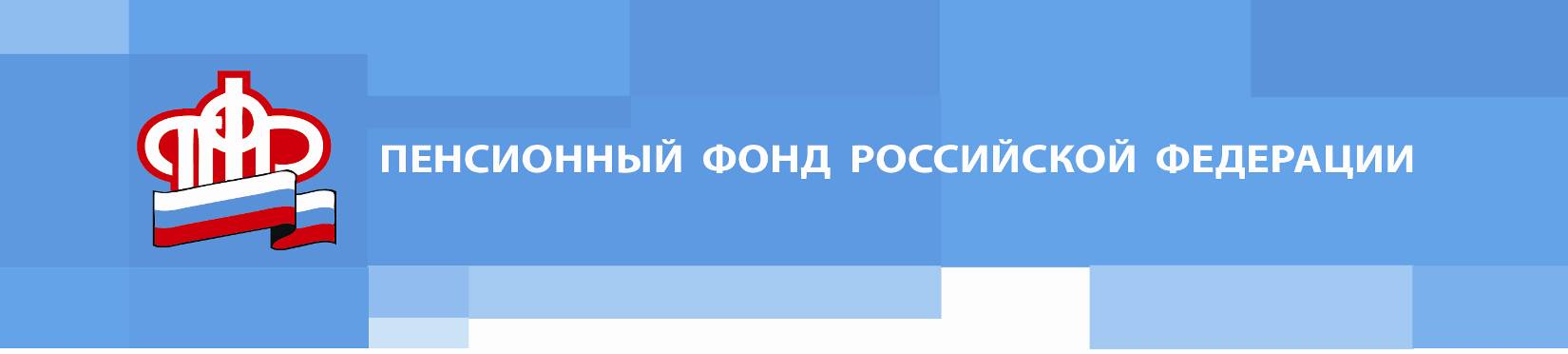 Пресс-релиз от 24 июня 2022 годаГосударство удвоило добровольные взносы участников Программы софинансирования пенсий за 2021 годСвыше 200 тысяч жителей Томской области стали участниками Программы государственного софинансирования пенсий с начала ее действия. Напомним, что данная Программа начала действовать 13 лет назад. За это время томичи в счет своих будущих пенсий  дополнительно внесли около 585 260 млн. рублей. Общая сумма, направленная в фонд будущей пенсии участниками Программы за 2021 год, составила 18 975 млн. рублей.
Ежегодно государство удваивает добровольные взносы тех участников Программы софинансирования, которые в прошлом году сделали добровольные отчисления в счет будущей пенсии в размере от 2 до 12 тысяч рублей. Напомним, что именно такие суммы взносов подлежат удвоению со стороны государства в течение 10 лет с момента первого платежа. Не исключением стал и 2022 год: государство удвоило  взносы  участников Программы за 2021 год.
Эти средства учтены на лицевых счетах граждан и переданы в управляющие компании и пенсионные фонды, которые вошли в систему гарантирования сохранности пенсионных накоплений, для дальнейшего инвестирования.
При этом стоит отметить, что в 2022 году государство последний раз удвоило взносы тех участников Программы, которые вступили в нее в 2012 году. Эти граждане по-прежнему могут производить уплату дополнительных взносов на накопительную пенсию, тем самым увеличивая ее, но уже без участия государства.
Средства, сформированные в рамках Программы, входят в общую сумму пенсионных накоплений человека, инвестируются с целью получения дохода и выплачиваются при достижении 55 и 60 лет женщинам и мужчинам соответственно (при наличии необходимого стажа и количества пенсионных коэффициентов). Их можно получить в виде единовременной выплаты (если сумма составит менее 5% от общего размера пенсии), в виде срочной выплаты и выплаты накопительной пенсии. На них также распространяются и правила правопреемства.________________________________________________Группа по взаимодействию со СМИ Отделения Пенсионного фонда РФ по Томской областиТел.: (3822) 48-55-80; 48-55-91;E-mail: smi @080.pfr.ru